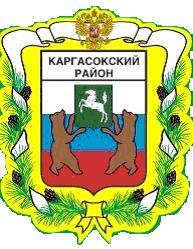 МУНИЦИПАЛЬНОЕ ОБРАЗОВАНИЕ «Каргасокский район»ТОМСКАЯ ОБЛАСТЬАДМИНИСТРАЦИЯ КАРГАСОКСКОГО РАЙОНАРАСПОРЯЖЕНИЕРАСПОРЯЖЕНИЕРАСПОРЯЖЕНИЕРАСПОРЯЖЕНИЕРАСПОРЯЖЕНИЕ08.04.2015       № 163       № 163с. Каргасокс. Каргасокс. КаргасокО закрытии движения транспорта по муниципальным автозимникам на территории Каргасокского районаО закрытии движения транспорта по муниципальным автозимникам на территории Каргасокского районаВ связи с закрытием ледовых переправ:Закрыть движение транспорта по автозимникам Каргасокского района с 08 апреля 2015 года по направлению:- Каргасок (Павлово)-Сосновка-Восток с ледовыми переправами через р.Парасбель, р.Пиго, р.Обь, новое русло протоки Маля, протока Маля у с.Сосновка, р.Сосновская протока;- Каргасок-Напас с ледовыми переправами через р.Васюган, р.Обь, р.Тым у с.Усть-Тым, р.Тым у с.Киевский, р.Тым у с.Напас;- Каргасок-Усть-Чижапка с ледовой переправой через р.Васюган;- Мыльджино-С.Васюган-Н.Васюган с ледовыми переправами через р.Васюган у с.Ср.Васюган, р.Нюролька, р.Васюган у с.Н.Васюган;Рекомендовать руководителям предприятий и организаций, осуществляющим содержание автозимников, принять меры по предотвращению движения транспорта по ледовым переправам.Рекомендовать главам сельских поселений Каргасокского района принять меры по предотвращению движения транспорта по автозимникам, находящимся на территориях поселений.Данное распоряжение опубликовать в газете «Северная правда» иразместить на официальном сайте Администрации Каргасокского района в информационно-телекоммуникационной сети «Интернет»..В связи с закрытием ледовых переправ:Закрыть движение транспорта по автозимникам Каргасокского района с 08 апреля 2015 года по направлению:- Каргасок (Павлово)-Сосновка-Восток с ледовыми переправами через р.Парасбель, р.Пиго, р.Обь, новое русло протоки Маля, протока Маля у с.Сосновка, р.Сосновская протока;- Каргасок-Напас с ледовыми переправами через р.Васюган, р.Обь, р.Тым у с.Усть-Тым, р.Тым у с.Киевский, р.Тым у с.Напас;- Каргасок-Усть-Чижапка с ледовой переправой через р.Васюган;- Мыльджино-С.Васюган-Н.Васюган с ледовыми переправами через р.Васюган у с.Ср.Васюган, р.Нюролька, р.Васюган у с.Н.Васюган;Рекомендовать руководителям предприятий и организаций, осуществляющим содержание автозимников, принять меры по предотвращению движения транспорта по ледовым переправам.Рекомендовать главам сельских поселений Каргасокского района принять меры по предотвращению движения транспорта по автозимникам, находящимся на территориях поселений.Данное распоряжение опубликовать в газете «Северная правда» иразместить на официальном сайте Администрации Каргасокского района в информационно-телекоммуникационной сети «Интернет»..В связи с закрытием ледовых переправ:Закрыть движение транспорта по автозимникам Каргасокского района с 08 апреля 2015 года по направлению:- Каргасок (Павлово)-Сосновка-Восток с ледовыми переправами через р.Парасбель, р.Пиго, р.Обь, новое русло протоки Маля, протока Маля у с.Сосновка, р.Сосновская протока;- Каргасок-Напас с ледовыми переправами через р.Васюган, р.Обь, р.Тым у с.Усть-Тым, р.Тым у с.Киевский, р.Тым у с.Напас;- Каргасок-Усть-Чижапка с ледовой переправой через р.Васюган;- Мыльджино-С.Васюган-Н.Васюган с ледовыми переправами через р.Васюган у с.Ср.Васюган, р.Нюролька, р.Васюган у с.Н.Васюган;Рекомендовать руководителям предприятий и организаций, осуществляющим содержание автозимников, принять меры по предотвращению движения транспорта по ледовым переправам.Рекомендовать главам сельских поселений Каргасокского района принять меры по предотвращению движения транспорта по автозимникам, находящимся на территориях поселений.Данное распоряжение опубликовать в газете «Северная правда» иразместить на официальном сайте Администрации Каргасокского района в информационно-телекоммуникационной сети «Интернет»..В связи с закрытием ледовых переправ:Закрыть движение транспорта по автозимникам Каргасокского района с 08 апреля 2015 года по направлению:- Каргасок (Павлово)-Сосновка-Восток с ледовыми переправами через р.Парасбель, р.Пиго, р.Обь, новое русло протоки Маля, протока Маля у с.Сосновка, р.Сосновская протока;- Каргасок-Напас с ледовыми переправами через р.Васюган, р.Обь, р.Тым у с.Усть-Тым, р.Тым у с.Киевский, р.Тым у с.Напас;- Каргасок-Усть-Чижапка с ледовой переправой через р.Васюган;- Мыльджино-С.Васюган-Н.Васюган с ледовыми переправами через р.Васюган у с.Ср.Васюган, р.Нюролька, р.Васюган у с.Н.Васюган;Рекомендовать руководителям предприятий и организаций, осуществляющим содержание автозимников, принять меры по предотвращению движения транспорта по ледовым переправам.Рекомендовать главам сельских поселений Каргасокского района принять меры по предотвращению движения транспорта по автозимникам, находящимся на территориях поселений.Данное распоряжение опубликовать в газете «Северная правда» иразместить на официальном сайте Администрации Каргасокского района в информационно-телекоммуникационной сети «Интернет»..Глава Каргасокского района                             А.П. АщеуловВасильев М.В.8(38253) 2-12-88